Homework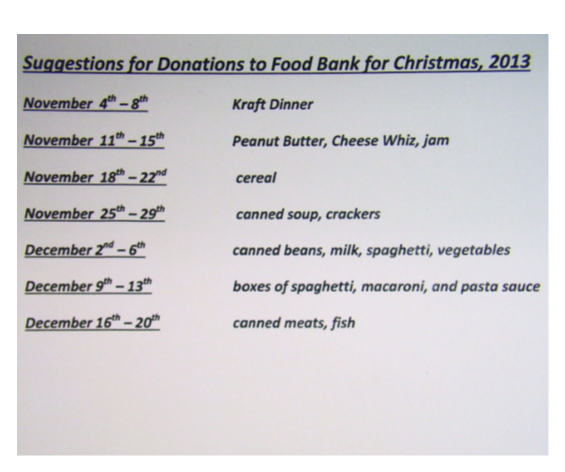 Mathpg 110 1-5FrenchRead at least 15minsfinish comprehension reading questions English-Reading Comprehension Sheet due each Friday -Reading LogScienceTest on Thursday Dec.5 Social StudiesReflection (at least 1 each week)HealthAnnual Christmas food drive. 